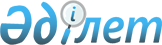 О внесении изменений и дополнений в решение областного маслихата от 12 декабря 2006 года N 317 "О предоставлении льгот"
					
			Утративший силу
			
			
		
					Решение Актюбинского областного маслихата от 26 марта 2008 года N 53. Зарегистрировано Департаментом юстиции Актюбинской области 10 апреля 2008 года N 3247. Утратило силу решением маслихата Актюбинской области от 14 августа 2013 года № 152      Сноска. Утратило силу решением маслихата Актюбинской области от 14.08.2013 № 152 (вводится в действие с 01.01.2014).

      В соответствии со статьей 6 Закона Республики Казахстан от 23 января 2001 года N 148 "О местном государственном управлении в Республике Казахстан" и статьями 17, 18, 19, 20 Закона Республики Казахстан от 28 апреля 1995 года N 2247 "О льготах и социальной защите участников, инвалидов Великой Отечественной войны и лиц, приравненных к ним", областной маслихат РЕШАЕТ:



      1. Внести в решение областного маслихата от 12 декабря 2006 года N 317 "О предоставлении льгот", зарегистрированное в департаменте юстиции Актюбинской области от 25 декабря 2006 года N 3193, опубликованные в газетах "Актюбинский вестник" и "Ақтөбе" от 5 января 2007 года N 1-2, (с учетом, внесенных в него дополнений

решениями от 11 июля 2007 года N 376, зарегистрированное в департаменте юстиции Актюбинской области 27 июля 2007 года N 3224, опубликованные в газетах "Актюбинский вестник" и "Ақтөбе" от 2 августа 2007 года N 95-96, от 5 декабря 2007 года N 25, зарегистрированное в департаменте юстиции Актюбинской области 26 декабря 2007 года N 3231, опубликованные в газетах "Актюбинский вестник" и "Ақтөбе" от 4 января 2008 года N 1-2) следующие изменения и дополнения:



      1. В пункте 1 решения "О предоставлении льгот", в заголовке и в пункте 1 Приложения к решению, после слова "вдовам" дополнить словом "(вдовцам)", после слов "лицам, принимавшим участие в ликвидации последствий катастрофы на Чернобыльской АЭС в 1986-1989 годах," дополнить словами "лицам, награжденным орденами и медалями бывшего Союза ССР за самоотверженный труд и безупречную воинскую службу в тылу в годы Великой Отечественной войны".



      2. Пункт 3 Приложения изложить в новой редакции: 

      "3. Участнику, независимо от того является ли основным квартиросъемщиком или владельцем жилья, предоставляется: 100% скидка за централизованное отопление, холодное и горячее водоснабжение, канализацию, газоснабжение, мусороудаление, обслуживание лифтов, услуги связи (абонентская плата); 

      за электроснабжение в размере не более 150 кВт на 1 семью в месяц, использованную электроэнергию для отопления в размере не более 500 кВт на 1 семью в месяц, газ на приготовление пищи в размере 10 кг в месяц, а в домах, не имеющих централизованного отопления на стоимость приобретаемого условного твердого топлива из расчета 75 килограммов на 1 квадратный метр отапливаемой площади (далее - льготы). 

      Лицам, награжденным орденами и медалями бывшего Союза ССР за самоотверженный труд и безупречную воинскую службу в тылу в годы Великой Отечественной войны и лицам, проработавшим, не менее 6 месяцев с 22 июня 1941 года по 9 мая 1945 года льготы на коммунальные услуги предоставляются (компенсируются) в размере 50%. 

В случае отсутствия приборов учета потребления коммунальных услуг льготы предоставляются в соответствии с утвержденными нормативами. 

      Льготы предоставляются и на совместно проживающих и прописанных с ними членов семьи, на которых льготы распространяются до тех пор, пока ими пользуется участник. 

      При установлении членов семьи участника руководствоваться  Законом Республики Казахстан от 17 декабря 1998 года N 321 "О браке и семье".



      3. Пункт 6 Приложения изложить в новой редакции: 

      "6. Возмещение затрат услугодателей по предоставлению льгот участнику за централизованное отопление, холодное и горячее водоснабжение, канализацию, газоснабжение, мусороудаление, обслуживание лифтов, услуги связи (абонентская плата), за электроснабжение в размере не более 150 кВт на 1 семью в месяц, использованную электроэнергию для отопления в размере не более 500 кВт на 1 семью в месяц, газ на приготовление пищи в размере 10 кг в месяц, а в домах, не имеющих централизованного отопления на стоимость приобретаемого условного твердого топлива из расчета 75 килограммов на 1 квадратный метр отапливаемой площади (далее - льготы) производится отделами занятости и социальных программ города Актобе и районов на основании ежемесячно представляемых, услугодателями, списков участников на льготы".



      2. Настоящее решение вступает в силу со дня государственной регистрации в департаменте юстиции Актюбинской области и вводится в действие со дня первого официального опубликования. 

  

       Председатель сессии                   Секретарь 

      областного маслихата             областного маслихата          К. ЖУМАБАЕВ                      А. ЕСЕРКЕПОВ 
					© 2012. РГП на ПХВ «Институт законодательства и правовой информации Республики Казахстан» Министерства юстиции Республики Казахстан
				